                                Liceo José Victorino Lastarria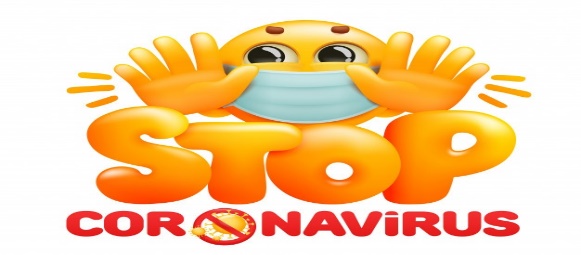                                                  Rancagua                           “Formando Técnicos para el mañana”                                   Unidad Técnico-PedagógicaLENGUA  Y LITERATURASegundos MediosRETROALIMENTACION DE LA TRAGEDIA GRIEGAProfesora: Maria Eugenia Martinez (correo meguifran@yahoo.es)Profesora Milena Ariza ( correo glmilena1638@gmail.com)OA: OA 5Analizar los textos dramáticos leídos o vistos, para enriquecer su comprensión, considerando, cuando sea pertinente:El conflicto y qué problema humano se expresa a través de él.Objetivo de la clase: Retroalimentar la tragedia griega.Fecha: Semana del 6 al 9 de abrilACTIVIDAD:Observe ambos videos, luego responda y envíe sus respuestas a los correos ya mencionados:(https://www.youtube.com/watch?v=xyKKjBXjG0Q )   ( youtube.com/watch?v=BZYEA4jeX3U)1.- Señale el origen de la tragedia griega2.- ¿Qué significa la palabra tragedia?3.- ¿Qué sígnica catarsis?4.- ¿Pr qué se dice que el conflicto en la tragedia es desigual?5.- Por que se puede afirmar que la obra “Edipo rey “ es una tragedia6.- ¿Que características tienen los personajes en las tragedias?7.- El héroe trágico es un personaje noble que siempre reconoce su error, cual fue el error o defecto de Edipo?